ELEVENTH MEETING OF PARTNERS OF THE EAST ASIAN – AUSTRALASIAN FLYWAY PARTNERSHIP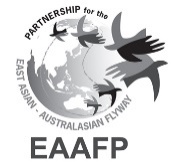 Brisbane, Queensland, Australia, 12-17 March 2023Draft Document 15Administrative and financial implications 
of substantive agenda items  Prepared by the EAAFP SecretariatIn accordance with Rule 14 of the Rules of Procedure adopted by the 9th Meeting of Partners (MOP9, 2017) as MOP DD 9.5, Appendix 1 reports on the administrative and financial implications of all substantive agenda items submitted to each MOPs before these items are considered by the meeting. Unless the MOP decides otherwise, no such item shall be considered until the MOP has received the Secretariat’s report on the financial and administrative implications.The figures in Appendix 1 are an estimate produced by the Secretariat and show that if all the recommendations in the agenda items are to be implemented, then the Secretariat will require an estimated 416 staff days and USD 350,000 in terms of additional funding. This is equivalent to the need to hire another two full-time (Fundraising Officer and Partnership Officer) and one junior staff (Staff assistant for IT, Communications, and Programme support) and increase the Secretariat’s annual budget by more than around 65 %. Decision:  Partners are kindly requested to consider the additional administrative and financial implications of each of the agenda items presented to the 11th Meeting of the Partners as those agenda items listed in Appendix 1.Appendix 1. Table showing the Administrative and financial implications of substantive MOP11 agenda items to the EAAFP Secretariat.MC = Management Committee, TsC: Technical Sub-Committee, Sec.: EAAFP Secretariat, WG: Working Group, TF: Task Force, PT: Programme Team, CT: Communication Team, ERT: External Relations Team, SU: Science Unit, WI: Wetlands International   Agenda itemActivities / tasks requiredImplicationsImplicationsAgenda itemActivities / tasks requiredResponsible Implementer(s)Administrative :staff time (days/yr)Financial : non-core (USD)Doc.1 Adoption of the Rules of ProcedureNo additional implications-00Doc.2 Adoption of the Meeting AgendaNo additional implications-00Doc.3 Adoption of the Meeting ProgramNo additional implications-00Doc.4 Approval of Minutes of the 10th Meeting of PartnersNo additional implications-00Doc.5 Admission of Observers No additional implications-00Doc.6 Report of the Committees (Management Committee, Finance Sub-Committee and Technical Sub-Committee)No additional implicationsMC00Doc.7 Report on Secretariat Activities and Budget 2019 - 2022No additional implicationsSec.00Doc.8 Plan for the Secretariat Activities and Budget 2023 -2024No additional implicationsSec.00Doc.9 Report on the Small Grant Fund for Working Groups and Task Forces 2019 - 2022Partners, collaborators, and individuals to make contributions to the fund and synergize the outcomes of the project implementations if it is co-funded e.g. Asia Waterbirds FundPT/Sec.3010,000Doc.10 Synergies and Partnerships (MOUs status)No additional implicationsSec.00Doc.11 Progress on implementation of the EAAFP Strategic Plan 2019-2028 (analysis and synthesis of information provided by Partners, Working Groups and Task Forces using the new Reporting Template)No additional implicationsSec.00Doc.12 Status and management of the EAAFP Flyway Site NetworkNo additional implicationsSU/Sec.00Doc.13 Issues and considerations for improving the structure, content and utility of the EAAFP Site Information Sheet (SIS) for Flyway Network Site (FNS) designation (MOP11 DD.5)No additional implicationsTsC, SU/Sec.00Doc.14 Administrative and financial implications of substantive agenda itemsNo additional implications-00Doc.15 Election and Appointments of Management Committee membersNo additional implications-00Doc.16 Election and Appointments of Finance Sub-Committee membersNo additional implications-00DD.1 CEPA Action Plan 2023-2028FPs identify a CEPA point of contact for each EAAFP Partner to: develop information distribution systems for their country/network.develop national language pages on the EAAFP website, or nominate someone to do so.develop the EAAFP Brochure in their national language(s) to promote the EAAFP, and Include information about migratory waterbirds and the Flyway in outreach materials and through e-newsletter, etc.Partners, Sec.8030,000DD.1 CEPA Action Plan 2023-2028Conduct in-house CEPA activities within Flyway Partners organizations to promote the EAAFP and FSN.Partners 00DD.1 CEPA Action Plan 2023-2028Maintain regular contact and work cooperatively with National CEPA representatives of the CBD, CMS and Ramsar on conservation of migratory waterbirds and their wetland habitats to ensure coordination and cooperation on CEPA programmes.Partners, Sec120DD.1 CEPA Action Plan 2023-2028Provide key information about the Flyway to selected corporate sector or key comprehensive economic organizations.ERT/Sec.2410,000DD.1 CEPA Action Plan 2023-2028Identify media (including social media) groups and opportunities and provide relevant materials and support as necessary; Encourage the media broadcast/publish programmes on migratory waterbirds and the EAAF.Partners, Sec.60DD.1 CEPA Action Plan 2023-2028Coordinate national CEPA activities including organising and promoting Flyway-wide annual CEPA activities including World Migratory Bird Day (WMBD) and World Wetlands Day (WWD), including coordination of WMBD Small Grant FundSec.5040,000DD.1 CEPA Action Plan 2023-2028Develop school materials for Partners and FNS, encourage Education Dept/Ministry to include the concept of migratory waterbirds and conservation of their habitats in the school curriculum, encourage training for school teachers/educators on migratory waterbirds. Partner, Sec.120DD.1 CEPA Action Plan 2023-2028Identify and prioritise the elements of the plan that should be prioritised implement, and secure the necessary funding and other resources for implementation.CEPA WG00DD.2 Resourcing Plan 2023-2025Support the Finance Sub-Committee to develop an action prioritization, strategic approaches, and resourcing planFsc00DD.2 Resourcing Plan 2023-2025Support the Finance Sub-Committee and other groups of the Partnership to collaborate on resourcing planning and identifying potential funder/donors with PartnersFsc00DD.3 Adjustments to the Technical sub-Committee Terms of Reference & Rules of ProcedureSecretariat to make the approved adjustments to the TsC Terms of Reference and Rules of Procedure as set out in Annex 1, and to issue these to Partners, the TsC and working groups and task forcesSec. 00DD.4 Appointment of the EAAFP Technical sub-Committee members for 2023-2025Appoints the following waterbird and wetland experts as members of the EAAFP Technical sub-Committee for the 2023-2025 periodPartners00DD.5 Proposed amendments to improve the use of the Flyway Site Network Site Information Sheet (FNS SIS)Endorses the restructuring of the SIS to be in two clear sections: Section A (required data and information fields); and Section B (optional fields).Partners00DD.5 Proposed amendments to improve the use of the Flyway Site Network Site Information Sheet (FNS SIS)Secretariat and TsC to prepare an SIS-2023 version to include addressing inter alia the improvements to the SIS.TsC, SU/Sec.00DD.6 Guidelines for EAAFP National and Site Partnerships  (refer to MOP10)Secretariat to bring the National Partnership and Site Partnership Guidelines to the attention of all Partners countries of the EAAFP and relevant stakeholders or/and between each MOPSec. 5040,000DD.6 Guidelines for EAAFP National and Site Partnerships  (refer to MOP10)Allocate the new proposed Secretariat budget for 2023 – 2024 (Doc.11.10) to support the establishment and operation of the arrangements following the new Guidelines by providing brief documents and guidance materials translated into EAAF languages, making them available on the EAAFP Website, and hosting workshops, and capacity-building training sessions.Sec. 5040,000DD.7 Guidelines for the EAAFP Sister Site Program (refer to MOP10)Secretariat to work with Working Groups, Task Forces, and the Technical Sub-Committee to facilitate relationships between sites for new Sister Site arrangements as this will contribute to KRA 1.6 of the EAAFP Strategic Plan.       Sec.5040,000DD.7 Guidelines for the EAAFP Sister Site Program (refer to MOP10)Allocate Secretariat budget for 2023 – 2024 (Doc. 11.10) to support the establishment and operation of the arrangements following the new Guideline by providing EAAF languages-translated brief documents, CEPA materials, hosting workshops, and capacity-building training sessions.       Sec.5040,000DD.7 Guidelines for the EAAFP Sister Site Program (refer to MOP10)Secretariat to report on their progress to establish and operate the Sister Site arrangements through the Reporting Template to each MOP, and as a part of the Report on the status of the EAAFP Flyway Site Network.       Sec.5040,000DD.8 Maintaining up-to-date Population Estimates and Trends of Migratory Waterbird Populations for the EAAFP (refer to MOP10)Secretariat to prioritise, facilitate and resource the periodic preparation of the CSRs through the Secretariat budget, starting with preparation of CSR2 for completion by 2026Sec.860,000DD.8 Maintaining up-to-date Population Estimates and Trends of Migratory Waterbird Populations for the EAAFP (refer to MOP10)Partners and Secretariat to contribute resources to support maintenance and updates of the Waterbird Populations Portal to improve delivery of information and support the work of the PartnershipPartners, Sec.3060,000DD.8 Maintaining up-to-date Population Estimates and Trends of Migratory Waterbird Populations for the EAAFP (refer to MOP10)Partners to provide technical and funding resources to progress development and implementation of the EAAF collaborative monitoring framework, including for organisation of regional workshops, training of trainer courses and mentoringPartners00DD.8 Maintaining up-to-date Population Estimates and Trends of Migratory Waterbird Populations for the EAAFP (refer to MOP10)Encourages Partners and others who are already supporting international monitoring initiatives to continue and strengthen their support and invites other Partners to contribute to thedevelopment and maintenance of waterbird and wetland monitoring and particularly to establish and support initiatives for species/populations for which there is poor or outdated estimates and in those geographic regions where monitoring is lacking or is insufficientPartners00DD.8 Maintaining up-to-date Population Estimates and Trends of Migratory Waterbird Populations for the EAAFP (refer to MOP10)Partners and other donors to provide financial contributions for roll out of national waterbird and wetland monitoring and research through the Waterbird Fund or other internationaland national funding mechanismsPartners00DD.8 Maintaining up-to-date Population Estimates and Trends of Migratory Waterbird Populations for the EAAFP (refer to MOP10)Encourages the Waterbird Monitoring Task Force, working with the TsC, to report to each MOP on development and implementation of the EAAF collaborative monitoring frameworkMonitoring TF00DD.9 Monitoring and Reducing Impact of HPAI and other avian diseases along the East Asian Australasian FlywaySecretariat to provide administrative and financial support to re-establish and reform the Avian Influenza Working Group into a working group on avian diseases, develop and disseminate relevant guidance on avian influenza (and other avian diseases) to Partners and Flyway Network Sites and support a long-term strategy on tackling HPAI and other avian diseases in the EAAF.         AI WG,              Sec.      00DD.9 Monitoring and Reducing Impact of HPAI and other avian diseases along the East Asian Australasian FlywayEncourages Partners to provide technical and/or financial assistance to support activities outlined in the Decision      Partners       00DD.10 Youth Participation in the EAAFPYouth membership to be considered in all Working Groups, Task Forces, and Sub-committees, as well as other EAAFP planning efforts and activitiesWGs, TFs, Committees00DD.10 Youth Participation in the EAAFPThe establishment of a Youth Task Force, be supported and advised by the CEPA Working Group until MOP12 (e.g. kick-off in person meeting)CEPA WG, Sec.1420,000DD.10 Youth Participation in the EAAFPNational partners should identify one or two young people per country for participation in the Youth Task Force and potentially in Working Groups and Task ForcesPartners00DD.10 Youth Participation in the EAAFPFlyway Network Sites are encouraged to engage youth locally and through Sister Sites using CEPA, and to provide internships, mentorship, and employment for youth in their activitiesPartners00DD.10 Youth Participation in the EAAFPPartners, Working Groups, and Task Forces are encouraged to facilitate and support youth activities and programmes with the Secretariat and CEPA Working Group (e.g. Flyway Youth Forum)Partners, CEPA WG, Sec.50 40,000DD.11 Christmas Island Frigatebird single species action planSecretariat to make the Plan available on the EAAFP websiteCT/Sec.   00DD.11 Christmas Island Frigatebird single species action planSecretariat to bring the Plan to the attention of all Range States and relevant Stakeholders.CT/Sec.00Total416 day/yr350,000USD 